A Look at the image below and try to describe it to your partner, using as many of the compound adjectives as possible: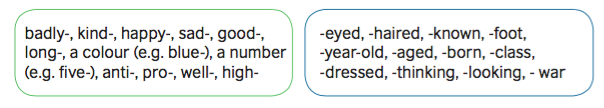 Your partner should draw as you speak.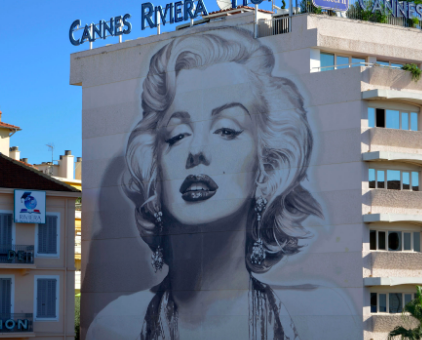 https://digerible.com/arte-urbano-patrick-commecy-cannes-francia/Plan what you are going to say here:Listen to your partner and draw what you hear: